
Centrum Třeboňského rybníkářského dědictví v domě Štěpánka Netolického 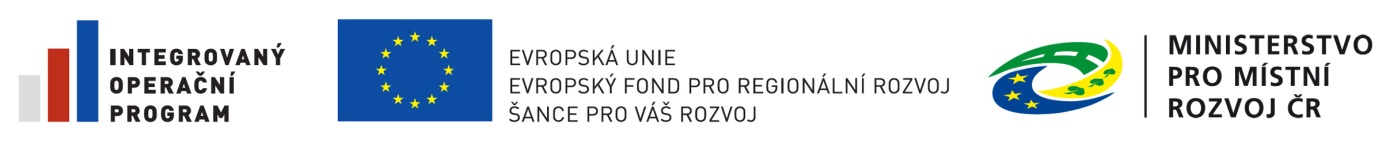 Pozvánka na výstavu Tři světy Schwarzenberské hrobky
4. listopadu 2017 – 4. února 2018Vernisáž výstavy: pátek 3. listopadu, 17:00 hod.Výstava Tři světy Schwarzenberské hrobky připomene od 4. listopadu 2017 do 4. února 2018 v Domě Štěpánka Netolického v Třeboni 140. výročí od dokončení a vysvěcení rodové hrobky schwarzenberské primogenitury. Před sto čtyřiceti lety, 29. července 1877, vysvětil kardinál Schwarzenberg rodovou hrobku u Třeboně, aby v ní následujícího dne mohly spočinout ostatky členů knížecího rodu. Drobná výstava odhalí některé nerealizované návrhy na podoby této sakrální stavby, připomene slavnost jejího svěcení, poodkryje i rituály spojené s jejím účelem a nabídne další zajímavosti z doby, kdy se v hrobce setkávaly světy živých, zemřelých a věčně živých.Výstava bude prezentovat tři desítky let trvající vývoj návrhů dvou hlavních architektů stavby – prof. Friedricha Schmidta, známého jako autora podoby vídeňské a liberecké novogotické radnice, a schwarzenberského stavitele Damasia Deworezkého, který se mimo jiné spolupodílel i na romantizující přestavbě zámku v Hluboké nad Vltavou. Dochované plány ukazují velkou rozmanitost návrhů, které počítaly s podobou pohřebiště ve stylu Campa Santa až po vertikální stavbu novogotické kaple. Stěžejní část výstavy bude zaměřena na prezentaci smyslu samotné funerální stavby – na tři světy, které se v ní setkávají, prolínají, a které byly zpřítomňovány přechodovými rituály při pohřbech Schwarzenbergů. Jde o světy živých, zemřelých a o věčný život. Fotografické reprodukce archiválií z českokrumlovského a třeboňského oddělení SOA v Třeboni připomenou kromě jiného praktické důvody stojící u vzniku stavby a přilehlého parku či potřebu hlídat hrobku před zloději. Duchovní rovinu budou reprezentovat záležitosti týkající se svěcení zvonů a hrobky či sloužení pravidelných zádušních mší. Funerální rozměr bude zastoupen například vyobrazením pohřebního průvodu, organizací pohřbu a způsobem vyhotovení rakví. Kromě překvapivých variantních plánů na podobu stavby, dobových fotografií, oslavných textů či korespondence, může návštěvníky zaujmout řada méně známých informací, které se mohou na výstavě dozvědět. Dozví se, po kom se jmenují zvony v hrobce, jak nebezpečná byla služba jejího hlídače či co skrývá koule pod křížem na věži.Otevírací doba:listopad – únor: otevřeno denně mimo úterý  10:00–12:00 a 13:00–16:00

Kontakt:Mgr. Michal Morawetz, kurátor výstavy a archivář Státního oblastního archivu v Třebonitel: 721 311 585, e-mail: michal.morawetz@ceskearchivy.cz
MgA. Lucie Kukačková, koordinátorka Centra Třeboňského rybníkářského dědictví 
tel: 702 168 620, e-mail: lucie.kukackova@mesto-trebon.cz.
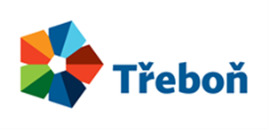 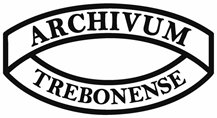 